My digital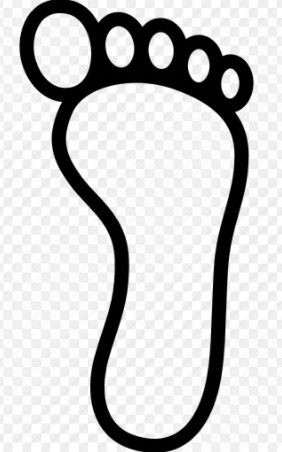 footprintFavourite apps:viber,tiktok,snapchatWebsites visited: twinspace, youtube,Games played: magic tiles 3 Music downloads:  mp3 juiceOther: tiktok, snapchat 